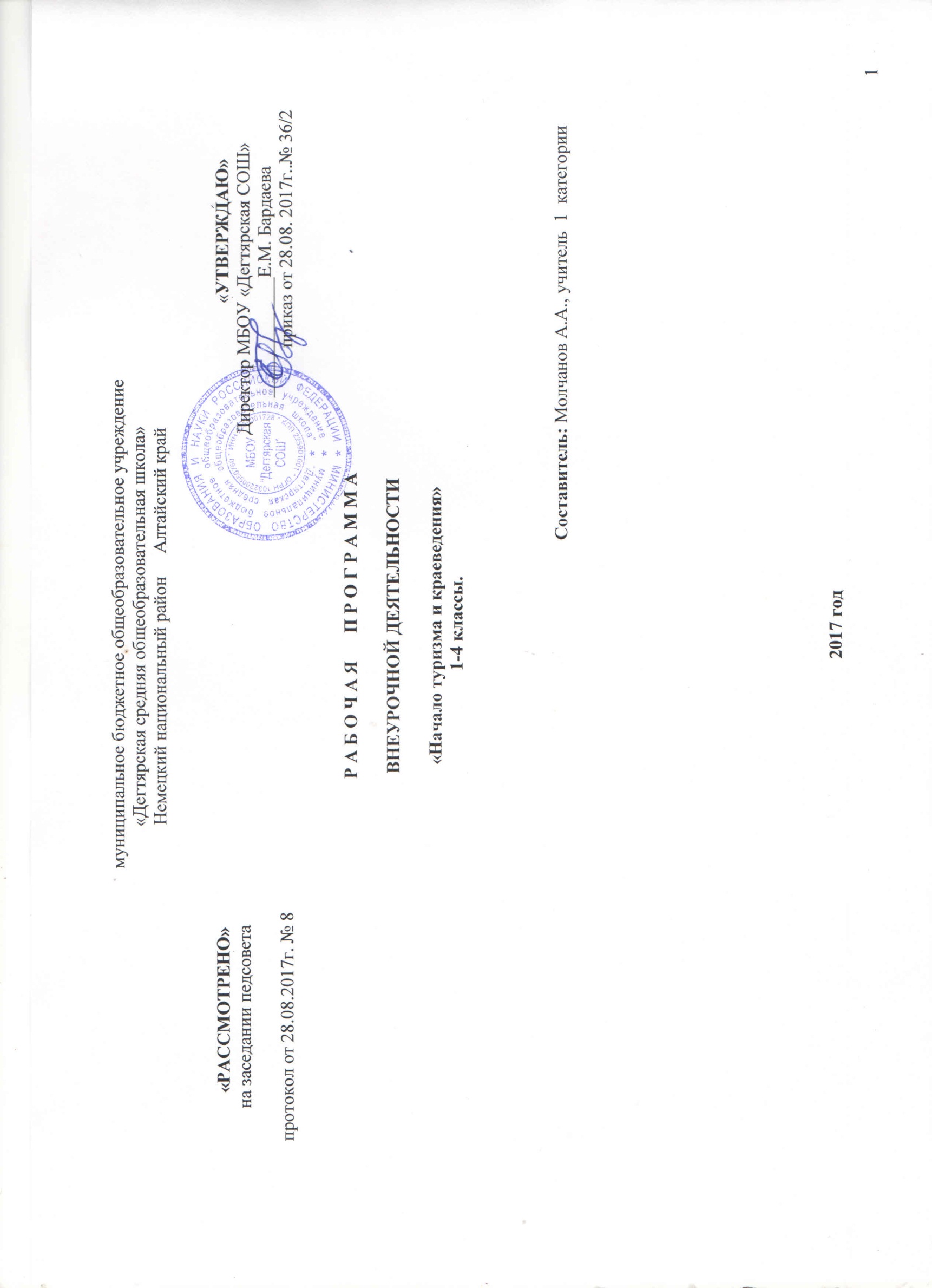 Пояснительная запискаПрограмма составлена с учетом нормативно-правовых документов:-  Закона РФ  «Об образовании»   от 10.07.1992 г. № 3266-1  (с изменениями и дополнениями);- областного Закона от 16.07.1998 г № 26- ОЗ «Об образовании Свердловской области» (с изменениями и дополнениями)  и в соответствии- СанПиН 2.4.2. 2821 – 10 «Санитарно-эпидемиологические требования к условиям и организации обучения в общеобразовательных учреждениях» от 29.12.2010 г. № 189; - Типового положения об ОУ, утвержденного Постановлением Правительства РФ от 19.03.01г.№196; - приказа  Министерства образования  и науки РФ»   от 22.09.2011 г. № 2357  «О  внесении изменений в федеральный государственный образовательный стандарт начального общего образования, утвержденный приказом Министерства образования  и науки РФ от 06.10.2009г. № 373»; - информационного письма Министерства общего и профессионального образования Свердловской области от 17.08.2011 г. №61-01/5898 «О внесении изменений в базисный учебный план»; - Программа внеурочной  туристско – краеведческой деятельности П.В. Степанова. Москва «Просвещение»2011г.Интегрированная образовательная программа общего и дополнительного образования  «Начала туризма и краеведения» разработана на основе  ФГОС ООО (второго поколения). Утвержден  Приказом Министерства образования и науки РФ от 6 октября 2009 года № 373.                                                                                                                                                              В национальной образовательной инициативе «Наша новая школа» одним из  основных направлений  развития общего образования является направление по сохранению и укреплению здоровья школьников.  Одной из форм сохранения и восстановления здоровья школьников является  туристско - краеведческая работа в школе. Туризм – средство познания своего края, а также средство физического и духовного развития, оздоровления, воспитания самостоятельности, формирования трудовых и прикладных навыков.География – одна из наук, на базе которой развивается современный туризм - приоритетная отрасль экономики России.Центральное место в программе курса «Начала туризма и краеведения» отведено краеведческому материалу, который предполагает исследовательскую деятельность школьников. Именно краеведческий подход привносит в процесс обучения конкретность, личный социальный опыт, причастность к реальным проблемам родного посёлка, школы, семьи, страны.  Особенность данной интегрированной программы в том, что на каждом занятии  осуществляется практическая и развивающая  направленность учебно – познавательной деятельности учащихся, с применением исследовательской технологии и развития УУД, и помимо теоретических занятий в классе, программа предусматривает практическую деятельность на местности. Это учебные игры, экскурсии, эксперименты в естественной природной среде, что соответствует требованиям ФГОС (второго поколения). При реализации программы  в полной мере используются здоровьесберегающие технологии.Самодеятельный пешеходный туризм - трудоемкий, но очень интересный и полезный способ организации досуга учащихся. Такой туризм обладает огромным воспитательным потенциалом. Он приучает детей переносить бытовую неустроенность, различные трудности, брать на себя ответственность,  за общее дело; учит бережному отношению к природе и памятникам культуры, рациональному использованию своего времени, сил, имущества, формирует навыки труда по самообслуживанию; способствует развитию самостоятельности учащихся. Последнее имеет особое значение для развития детей младшего школьного возраста. Многие из них начинают испытывать в школе вполне естественные и объяснимые сложности с учебной самоорганизацией. В сочетании с высоким авторитетом и большой ролью в жизни младшего школьника взрослых, к  которым он обращается за помощью, это может способствовать нежелательному развитию у него привычки во всем полагаться не на самого себя, а на помощь и мнение взрослого. Склонность к стандартному поведению в сочетании со стремлением выглядеть в глазах взрослого не хуже других  детей порождает конформизм младших школьников, а также ведет к возможному отказу от своего «Я сам». В силу этих обстоятельств одной из задач, которые стоят перед педагогами, является создание  благоприятных условий для развития самостоятельности учащихся. С имеющимся за спиной пережитым опытом самостоятельности подростку легче будет решать новые задачи, легче проживать переходный возраст. Педагогам важно создать для учащихся подобное пространство, которое отвечало  бы их насущным возрастным  потребностям,  и при этом было  бы благоприятным для их нравственного развития.  Взрослым надо поддерживать природное любопытство учащихся и желание все испытать самим, неуемную физическую энергию и страсть к приключениям и романтике, стремление к независимости. самостоятельности, потребности проявить себя среди других. В наибольшей мере перечисленным выше условиям соответствуют всевозможные   формы организации жизнедеятельности школьников в естественной, природной, «нецивилизованной» необустроенной среде, в том числе самодеятельные туристские путешествия. Туристско-краеведческая деятельность позволяет решать как возрастные задачи, которые встают перед учеником младшего школьного возраста, так и подросткового  возраста, так и собственно педагогические задачи, связанные  с воспитанием учащихся. Эта особенность туристско-краеведческой деятельности и положена в основу данной образовательной программы. Программа «Начала туризма и краеведения» ориентирована на детей категории: младшие школьники 1-4 классы и нацелена на обучение первоначальным туристским навыкам, ОФП младших школьников и воспитание у них самостоятельности. Программа ориентирована на учащихся 1-4 классов, разделена на четыре уровня сложности:                                                                      Первый уровень для учащихся 1- го класса «Вот мой дом родной».Второй уровень для учащихся 2- го класса «Хочу стать взрослым».                                                                                                     Третий уровень для учащихся 3 – х классов «Нам многое интересно».                                                                            Четвертый уровень для учащихся 4 – х классов «Мы – достойная смена старшим».                                                     Данные уровни сложности позволяют создавать в образовательном процессе условия для преемственности.Цель программы - Создание благоприятных условий для включения и самореализации младших школьников в сфере активной физической, познавательной и практической туристско - краеведческой  деятельности,  и воспитание коммуникативной личности.Основные задачи программы:1.Оздоровительная задача.- Формирование понятия «Здоровье»- Укрепление здоровья.- Совершенствования физического развития.2.Образовательная задача. - Формирование высокого уровня  личной физической культуры школьника как элемента здорового, активного образа жизни- Создание « школы движений» включающей формирование и совершенствование жизненно важных умений и навыков.- Развитие двигательных (кондиционных и координационных) способностей.- Приобретение школьниками знаний в области физической культуры, спорта и туризма, географии, необходимых для самостоятельных занятий физическими упражнениями, в походах выходного дня, путешествиях по родному краю, сознательного применения их в повседневной жизни.3.Воспитательная задача.- Формирование у школьников устойчивого интереса и  потребности в каждодневных занятиях физическими упражнениями и активным формам досуга;- Содействие  гармоничному развитию личности школьника, включая формирование духовно - нравственных, эстетических и волевых качеств.- Формирование и развитие экологического мышленияОбъект:Учащиеся 1-4 классыПредмет: программа внеурочной деятельности «Начала туризма и краеведения»Место курса в учебном плане:  34 часа за год, 1час в неделю. Данная программа рассчитана на 4 года. В текущем учебном году  будет реализовываться для 1 и 4 классов.В образовательном процессе используются технологии:- Исследовательские (проблемное обучение, групповое,  индивидуальное, дифференцированное);-  Здоровьесберегающие  - ОФП, экскурсии  в природную  среду,  навыки основ безопасности, экологическое воспитание  личности.Приемы и методы (виды учебной деятельности):Метод проектов и исследований; игровой;  групповая работа, метод индивидуального подхода, дифференцированный метод, метод опережающего задания, анализы и самоанализы,  наглядный, ТСО.Основные  формы организации учебных занятий:- Занятие - путешествие;- Занятие -  игра;- Интегрированное – занятие;- Тренировочные (физические упражнения, подвижные игры);- Соревновательные (соревнования, конкурсы, эстафеты);- Сюжетно – ролевая игра;- Занятие  - исследование, экскурсия, ПВД, туристический поход.Планируемые результаты реализации программы первого уровня (1 кл)Развитие УУД                                                                                                                                                                                     (приобретение школьником социальных знаний, понимание социальной реальности и повседневной жизни):ЛичностныеУ обучающихся  будут сформированы:- положительное  отношение  к своему здоровью и здоровью окружающих людей, к  ежедневным занятиям физической культурой, к ЗОЖ, к природе, как основным  ценностям  в жизни человека;                                                                                                                                                                                                                            - интерес к изучению истории и культуры родного края;- первоначальные туристские  умения и  навыки.Учащиеся получат возможность для формирования:                                                                                                                  - экологического мышления;- познавательной  мотивации к истории возникновения физической культуры и туризма;                                                                 - умений и способов ориентирования на местности и элементарных правилах выживания в природе; - понимания значения занятий туризмом  для общефизической подготовки и укрепления здоровья человека;- мотивации к выполнению норм гигиены и закаливающих процедур.ПредметныеУчащиеся научатся:- выполнять правила поведения на занятиях по общефизической  и туристской подготовке;- рассказывать об истории  возникновения  физической культуры  и туризма;- понимать значение физических упражнений для здоровья человека;- рассказывать о месте ОФП в режиме дня младших школьников, о личной гигиене, о правильной осанке;- называть правила ведения ЗОЖ;- называть основные физические качества человека;- определять подбор одежды и обуви для туристических прогулок и походов; - самостоятельно выполнять первоначальные действия юного туриста в природе, в быту, в необустроенных условиях.МетапредметныеРегулятивныеУчащиеся научатся:- адекватно воспринимать содержательную оценку своей работы учителем;- следовать на занятиях инструкциям  учителя;- вносить коррективы в свою работу.Учащиеся получат возможность научиться:- понимать цель выполняемых действий;- адекватно оценивать правильность выполнения задания;- самостоятельно выполнять комплексы упражнений, направленных на развитие физических качеств;- первоначальным  туристическим умениям и навыкам;-  работать индивидуально и в группе;- умение осознанно использовать речевые средства для выражения своих мыслей и потребностей;                                            - беречь и защищать природу.ПознавательныеУчащиеся научатся:- читать простейшие топографические карты с помощью учителя;- следовать законам «Кодекса туриста»;- различать понятия «Здоровье человека», «физическая культура», «физические упражнения», «турист», « туризм», «туристическая группа»;- определять влияние занятий физическими упражнениями и туризмом на здоровье человека.Учащиеся получат возможность научиться:- осуществлять активную деятельность в коллективе;- осуществлять поиск необходимой информации для выполнения учебных заданий, ориентируясь в естественной природной среде по природным ориентирам;- различать виды туристской деятельности;- характеризовать основные физические качества;КоммуникативныеУчащиеся научатся:- отвечать на вопросы и задавать вопросы;- выслушивать друг друга;- рассказывать о режиме дня младших школьников, об истории возникновения физической культуры и туризма, о личной гигиене;Учащиеся получат возможность научиться:- рассказывать о влиянии физических упражнений на организм и здоровье  человека; - различать  виды  туризма (пеший, лыжный, равнинный, горный, самодеятельный,  спортивный);                                                    - договариваться  и  приходить  к  общему решению,  работая в паре,  группе,  детском  коллективе;            -  безопасному поведению во время занятий по ОФП в спортивном зале, на спортивной  площадке, в природной среде;    - участвовать в ПВД.Планируемые результаты реализации программы  второго уровня  (2 кл)                                                                                             Развитие УУД                                                                                                                                                                                     (приобретение школьником социальных знаний, понимание социальной реальности и повседневной жизни)  ЛичностныеУ обучающихся  будут сформированы:- положительное  отношение  к своему здоровью и здоровью окружающих людей, к  ежедневным занятиям физической культурой, к ЗОЖ, к природе, как основным  ценностям  в жизни человека;                                                                                                                                                                                                                            - интерес к изучению истории  и культуры родного края;- первоначальные туристские  умения и  навыки.Учащиеся получат возможность для формирования:                                                                                                                 - познавательной  мотивации к истории возникновения физической культуры и туризма;                                                                 - умений и навыков, способов ориентирования на местности и элементарных правилах выживания в природе; - понимания значения занятий туризмом  для общефизической подготовки и укрепления здоровья человека;- мотивации к выполнению норм гигиены и закаливающих процедур.ПредметныеУчащиеся научатся:- выполнять правила поведения на занятиях по общефизической  и туристской подготовке;- рассказывать об истории  возникновения  физической культуры  и туризма;- понимать значение физических упражнений для здоровья человека;- рационально распределять свое время в режиме дня, выполнять утреннюю зарядку, ОФП, использовать средства физической культуры во время отдыха и досуга;- называть правила ведения ЗОЖ;- называть основные физические качества человека;- определять подбор одежды и инвентаря для туристических прогулок и походов; - самостоятельно выполнять первоначальные действия юного туриста в природе, в быту, в необустроенных условиях.МетапредметныеРегулятивныеУчащиеся научатся:- адекватно воспринимать содержательную оценку своей работы учителем;- следовать на занятиях инструкциям  учителя;- вносить коррективы в свою работу.Учащиеся получат возможность научиться:- понимать цель выполняемых действий;- адекватно оценивать правильность выполнения задания;- самостоятельно выполнять комплексы упражнений, направленных на развитие физических качеств;- первоначальным  туристическим умениям и навыкам;-  работать индивидуально и в группе;- умение осознанно использовать речевые средства для выражения своих мыслей и потребностей;- беречь и защищать природу,  экологически мыслить. ПознавательныеУчащиеся научатся:- читать простейшие топографические карты с помощью учителя.- следовать законам «Кодекса туриста»;- различать понятия «Здоровье человека», «физическая культура и туризм», «физические упражнения», «турист», «туристическая группа»;- определять влияние занятий физическими упражнениями и туризмом на здоровье человека.Учащиеся получат возможность научиться:- осуществлять активную деятельность в коллективе;- осуществлять поиск необходимой информации для выполнения учебных заданий, ориентируясь в естественной природной среде по природным ориентирам, используя топографические карты, справочную литературу;- различать виды туристской деятельности;- характеризовать основные физические качества;- устанавливать причины, приводящие к плохой осанке.КоммуникативныеУчащиеся научатся:- отвечать на вопросы и задавать вопросы;- выслушивать друг друга;- рассказывать о режиме дня младших школьников, об истории возникновения физической культуры и туризма, о личной гигиене;Учащиеся получат возможность научиться:- рассказывать о влиянии физических упражнений на организм и здоровье  человека;- рассказывать об истории появления и развития отдельных видов спорта и формирования на их основе различных видов  туризма; - различать  виды  туризма  (пеший, лыжный, равнинный, горный, самодеятельный,  спортивный);                                                    - договариваться  и  приходить  к  общему  решению,  работая в паре,  группе,  детском  коллективе;            -  безопасному поведению во время занятий по ОФП в спортивном зале, на спортивной  площадке, в природной среде;    - участвовать в ПВД.                                                                       Планируемые результаты реализации программы  третьего уровня  ( 3 кл)                                                                                             Развитие УУД                                                                                                                                                                                     ЛичностныеУ обучающихся  будут сформированы:- положительное  отношение  к своему здоровью и здоровью окружающих людей, к  ежедневным занятиям физической культурой, к ЗОЖ, к природе, как основным  ценностям  в жизни человека;                                                                                                                                                                                                                            - интерес к изучению истории  Отечества и культуры родного края;- первоначальные туристские  умения и  навыки.Учащиеся получат возможность для формирования:                                                                                                                 - экологического мышления;- познавательной  мотивации к истории возникновения физической культуры и туризма;                                                                 - умений и навыков, способов ориентирования на местности и элементарных правилах выживания в природе; - понимания значения занятий туризмом  для общефизической подготовки и укрепления здоровья человека;- мотивации к выполнению норм гигиены и закаливающих процедур.ПредметныеУчащиеся научатся:- поступать в соответствии с правилами безопасности на занятиях по общефизической  и туристской подготовке;- правилам поведения  в экстремальной ситуации;- рассказывать об истории  возникновения  физической культуры  и туризма;- понимать оздоровительное значение  занятий туризмом для организма человека;- рассказывать о месте ОФП в режиме дня младших школьников, о личной гигиене, о правильной осанке;- применять способы развития основных физических качеств, необходимых туристу (силы, быстроты, выносливости);- готовить личное снаряжение в зависимости от сезона;- определять подбор одежды и инвентаря для туристических прогулок и походов; - самостоятельно выполнять первоначальные действия юного туриста, в быту, в необустроенных природных условиях.- оказывать первую медицинскую помощь при несчастных случаях: перевязывать при несложных ранениях пострадавшего.МетапредметныеРегулятивныеУчащиеся научатся:- адекватно воспринимать содержательную оценку своей работы учителем;- следовать на занятиях инструкциям  учителя;- вносить коррективы в свою работу.Учащиеся получат возможность научиться:- понимать цель выполняемых действий;- адекватно оценивать правильность выполнения задания;- самостоятельно выполнять комплексы упражнений, направленных на развитие физических качеств;- первоначальным  туристическим умениям и навыкам ( запоминать  пройденный путь и пользоваться дорожными знаками, выбирать и оборудовать место для привала; -  работать индивидуально и в группе;- умение осознанно использовать речевые средства для выражения своих мыслей и потребностей;- беречь и защищать природу, экологически мыслить. ПознавательныеУчащиеся научатся:- читать простейшие топографические карты, проходить маршрут, ориентируясь по топографической карте с помощью руководителя; - следовать законам «Кодекса туриста»;- различать понятия «Здоровье человека», «физическая культура и туризм», «физические упражнения», «турист», «туристическая группа», «экологический туризм», «туристические возможности родного края».- определять влияние занятий физическими упражнениями и туризмом на здоровье человека.Учащиеся получат возможность научиться:- осуществлять активную деятельность в коллективе;- осуществлять поиск необходимой информации для выполнения учебных заданий, ориентируясь в естественной природной среде по природным ориентирам, используя топографические карты, справочную литературу;- различать виды туристской деятельности;- характеризовать основные физические качества;- устанавливать причины, приводящие к плохой осанке.КоммуникативныеУчащиеся научатся:- следовать традициям старших  ребят, участников школьного творческого объединения «Турист»- отвечать на вопросы и задавать вопросы;- выслушивать друг друга;- рассказывать о режиме дня младших школьников, об истории возникновения физической культуры и туризма, о личной гигиене;Учащиеся получат возможность научиться:- рассказывать о влиянии физических упражнений на организм и здоровье  человека;- рассказывать об истории появления и развития отдельных видов спорта и формирования на их основе различных видов  туризма; - различать  виды  туризма (пеший, лыжный, равнинный, горный, самодеятельный,  спортивный);                                                    - договариваться  и  приходить  к  общему  решению,  работая в паре,  группе,  детском  коллективе;            -  безопасному поведению во время занятий по ОФП в спортивном зале, на спортивной  площадке, в природной среде;    - участвовать в ПВД, двухдневных походах, туристских слетах Юных.                                    Планируемые результаты реализации программы  четвёртого уровня  ( 4 кл)                                                                                             Развитие УУД                                                                                                                                                                                     ЛичностныеУ обучающихся  будут сформированы:- положительное  отношение  к своему здоровью и здоровью окружающих людей, к  ежедневным занятиям физической культурой, к ЗОЖ, к природе, как основным  ценностям  в жизни человека;                                                                                                                                                                                                                            - интерес к изучению истории  Отечества и культуры родного края;- первоначальные туристские  умения и  навыки (выбор места для бивуака и установка  классической палатки, разведение костра и приготовление пищи (с помощью руководителя);- экологическая дисциплина в природной среде.Учащиеся получат возможность для формирования:                                                                                                                 - экологического мышления;- познавательной  мотивации к истории возникновения физической культуры и туризма;                                                                 - умений и навыков, способов ориентирования на местности и элементарных правилах выживания в природе; - понимания значимости  туризма  для общефизической подготовки и укрепления здоровья человека;- мотивации к выполнению норм гигиены и закаливающих процедур.ПредметныеУчащиеся научатся:- выполнять правила поведения на занятиях по общефизической  и туристской подготовке;- рассказывать об истории  возникновения  физической культуры  и туризма;- понимать значение физических упражнений для здоровья человека;- рассказывать о месте ОФП в режиме дня младших школьников, о личной гигиене, о правильной осанке;- называть правила ведения ЗОЖ;- называть основные физические качества человека;- определять подбор одежды и инвентаря для туристических прогулок и походов; - самостоятельно выполнять первоначальные действия юного туриста в  необустроенных  природных условиях,в быту.- оказывать первую медицинскую помощь при несчастных случаях: перевязывать при несложных ранениях пострадавшего.МетапредметныеРегулятивныеУчащиеся научатся:- адекватно воспринимать содержательную оценку своей работы учителем;- следовать на занятиях инструкциям  учителя;- вносить коррективы в свою работу.Учащиеся получат возможность научиться:- понимать цель выполняемых действий;- адекватно оценивать правильность выполнения задания;- самостоятельно выполнять комплексы упражнений, направленных на развитие физических качеств;- первоначальным  туристическим умениям и навыкам;-  работать индивидуально и в группе;- умение осознанно использовать речевые средства для выражения своих мыслей и потребностей;- беречь и защищать природу,  экологически мыслить. ПознавательныеУчащиеся научатся:- читать простейшие топографические карты;- следовать законам «Кодекса туриста»;- ориентироваться на местности без карты ( по природным признакам, по компасу);- различать понятия «Здоровье человека», «физическая культура и туризм», «физические упражнения», «турист», «туристическая группа», «экологический туризм», «экстремальная ситуация», «Туристские возможности родного края».- определять влияние занятий физическими упражнениями и туризмом на здоровье человека.Учащиеся получат возможность научиться:- осуществлять активную деятельность в коллективе;- осуществлять поиск необходимой информации для выполнения учебных заданий, ориентируясь в естественной природной среде по природным ориентирам, используя топографические карты, справочную литературу;- различать виды туристской деятельности;- характеризовать основные физические качества;- устанавливать причины, приводящие к плохой осанке.КоммуникативныеУчащиеся научатся:- следовать традициям старших  ребят, участников школьного творческого объединения «Турист»- отвечать на вопросы и задавать вопросы;- выслушивать друг друга;- рассказывать о режиме дня младших школьников, об истории возникновения физической культуры и туризма, о личной гигиене;Учащиеся получат возможность научиться:- рассказывать о влиянии физических упражнений на организм и здоровье  человека;- рассказывать об истории появления и развития отдельных видов спорта и формирования на их основе различных видов  туризма; - различать  виды  туризма (пеший, лыжный, равнинный, горный, самодеятельный,  спортивный);                                                    - договариваться  и  приходить  к  общему  решению,  работая в паре,  группе,  детском  коллективе;            -  безопасному поведению во время занятий по ОФП в спортивном зале, на спортивной  площадке, в природной среде;    -- оказывать первую медицинскую помощь при несчастных случаях: перевязывать при несложных ранениях пострадавшего - участвовать в ПВД, двухдневных походах, туристских слетах Юных.Тропинка I.   «Вот мой дом родной» 1класс                                                                                    Содержание программы Вводное  занятие                                                                  1ч.Подготовка к  походу                                            1ч.Поход – знакомство                                              2ч.Быт, кухня и безопасность юного туриста          5ч.Экскурсии                                                                  2ч.Туризм и краеведение  нашего региона                  3 ч.                                                                                                                                                     6.   Топография и ориентирование на местности        4ч     7.   Туристские  узлы                                                      1ч.     8.   Песни юного туриста                                               2ч.     9.   Туристские игры и ОФП юного туриста                4ч.     10. Туристская  символика и атрибутика                     1ч.     11. Отчет о походе                                                          2ч.     12. Походы выходного дня (ПВД)                                6ч.      Итого за год: 34часа, 1час в неделю.          Тематическое планированиеТропинка II «Хочу стать взрослым»   2 класс Содержание программы Вводное  занятие                                                                   1ч.1.   Подготовка к  походу                                            1ч.2.   Поход – знакомство                                              1ч.3.   Быт, кухня и безопасность юного туриста          4ч.4.   Экскурсии                                                                   2ч.5.   Туризм и краеведение  нашего региона                  1 ч.                                                                                                                                                     6.   Топография и ориентирование на местности         4ч     7.   Туристские  узлы                                                       1ч.     8.   Песни юного туриста                                                 2ч.     9.   Гигиена юного туриста                                              2ч.     10. Природоохранные акции                                           1ч.     11. Туристские игры и ОФП юного туриста                 4ч.     12. Отчет о походе                                                            2ч.                                                                                                                                                                                                                                                           13. Походы выходного дня (ПВД)                                  6ч.                                                                                                           Итого за год: 34часа, 1час в неделю.                                                                                                                      Тропинка III.   «Нам многое интересно» 3классСодержание программы Вводное  занятие                                                                  1ч.1.  Подготовка к  походу                                            1ч.     2.  Поход – знакомство                                              3ч.3.  Быт, кухня и безопасность юного туриста          3ч.4.  Экскурсии                                                                   3ч.5.  Туризм и краеведение  нашего региона                  1 ч.                                                                                                                                                     6.   Топография и ориентирование на местности        3ч     7.   Туристские  узлы                                                      1ч.     8.   Песни юного туриста                                               2ч.     9.   ОФП юного туриста                                                 4ч.     10. Туристская  символика и атрибутика                     1ч.     11. Природоохранные акции                                         3ч.     12. Отчет о походе                                                          2ч.                                                                                                                                                                                                                                                           13. Походы выходного дня (ПВД)                                6ч.                                                                                                           Итого за год: 34часа, 1час в неделю.                                                                                                                      Тропинка IV.   «Мы – достойная смена старшим» 4 класс                                                           Содержание программы Вводное  занятие                                                                  1ч.1.  Подготовка к  походу                                                1ч.     2.  Поход – прогулка                                                      2ч.3.  Быт, кухня и безопасность юного туриста              3ч.4.  Экскурсии                                                                   4ч.5.  Туризм и краеведение  нашего региона                   1 ч.                                                                                                                                                     6.   Топография и ориентирование на местности         3ч     7.   Туристские  узлы                                                       1ч.     8.   Природоохранные акции                                           3ч.     9.   Туристские игры и ОФП юного туриста                 4ч.     10. Туристская  символика и атрибутика                      1ч.     11. Отчет о походе                                                           2ч.                                                                                                                                                                                                                                                           12. Походы выходного дня (ПВД)                                 8ч.                                                                                                           Итого за год: 34часа, 1час в неделю.                                                                                                                                                                                       Тематическое планирование  Учебно – методическое обеспечение:1.Примерная программа внеурочной деятельности – авторы П.В.Степанов, С.В.Сизяев Т.С.Сафронов.Туристское оборудование и снаряжение Групповое, бивуачное: палатка (одноместная, четырехместная), спальник, тент, рюкзак туристический; Костровое:  котелок, поварешка, фляжка для питьевой воды; комплект для спортивного ориентирования - компас, планшетка, фонарик, часы, топографические карты местности, карандаш, линейка, транспортир, листы ватмана.Медицинская аптечка, фотоаппарат, ноутбук.Личное: одежда, обувь, посуда.  Спортивный инвентарь: мячи волейбольные, баскетбольные, футбольные, скакалки, перекладина, канат гимнастический, секундомер№З -яТема занятия	Дата проведенияЗадачи занятияХарактеристикаучебной деятельности учащихся1Вводное занятие: Формирование понятие здоровья как важнейшей жизненной ценности в процессе игровой и туристической деятельности. Беседа о  правилах безопасного поведения на занятиях.04.09Формировать понятие здоровья как важнейшей жизненной ценности в процессе игровой и туристической деятельности. Разучить эстафетный бег.Иметь представление о компонентах и показателях здоровья (физическое, психологическое, нравственное). Понимать пользу физической активности (различные формы). Активно участвовать в соревнованиях с элементами туризма. Положительно относиться к окружающим.2Подготовка к  походу.	11.09Подготовить к ознакомительному походу, соблюдению правил безопасности, гигиены. Ознакомить с личным и групповым снаряжением туриста (спальный мешок, надувной матрас, коврик, палатка – одноместная). Обучить пользованию Аптечкой.Изучить « Кодекс туриста».Участвовать в совместной подготовке к  походу в осенний лес.  Подбирать туристическую одежду и обувь.С помощью руководителя выбирать место для бивуака, для костра. Знать нормы безопасного поведения в походе.    3Поход – знакомство18.09Преодолеть туристический маршрут «школа – Чайная горка». Обучить первоначальным навыкам туриста. Воспитывать позитивное отношение детей «на маршруте». Учить самостоятельности. Знать отличия группового и личного туристического снаряжения, учиться распределять групповое снаряжение между мальчиками и девочками в походе. Сбор материала для гербария.   Уметь выделять положительные и отрицательные моменты похода. 4-5 -6- 7- 8- 9Быт, кухня и безопасность юного туриста25.09 2-23.10Обучить разработке походного меню, подготовке продуктов к походу, их упаковке и транспортировке, выбирать и ухаживать за туристической посудой, готовить  пищу  на костре. Изучить « Кодекс туриста».Составлять походное меню, иметь представление о  каллорийности  продуктов питания для похода, соблюдать гигиену личной и групповой посуды. С помощью руководителя готовить пищу на костре.4-5 -6- 7- 8- 9Быт, кухня и безопасность юного туриста25.09 2-23.10Обучить сбору и заготовке лекарственного сырья, приготовлению тонизирующих напитков, чайной церемонии в походе. Изучить « Кодекс туриста». Сюжетно - ролевая игра «Туристическое кафе». С помощью руководителя готовить  фито напитки (травяной чай) по традиционным рецептам.  Объяснять свое отношение к природе, понимать способы защиты природы, ценить дары природы, использовать лекарственные травы для приготовления тонизирующих напитков.4-5 -6- 7- 8- 9Быт, кухня и безопасность юного туриста25.09 2-23.10Обучить сбору грибов и ягод в походе.Знать съедобные грибы и ягоды.С помощью руководителя разрабатывать блюда  из грибов и ягод.4-5 -6- 7- 8- 9Быт, кухня и безопасность юного туриста25.09 2-23.10Учет навыков и умений по бытовой подготовке туристаПоказательные выступления (командные)4-5 -6- 7- 8- 9Быт, кухня и безопасность юного туриста25.09 2-23.10Обучить элементам доврачебной медицинской помощи в походных условиях. Беседа о правилах безопасного поведения в походеЗнать правила  поведения в лесу, у водоемов, на болоте, в горах; правила передвижения по дорогам; правила обращения с огнем; туроборудованием; правила обращения с местными жителями; правила гигиены туриста.10- 11-Экскурсии13.1023.10Экскурсия в природу с целью природоохранной акции «Внимание, муравейник!»Обсуждать пользу практических дел по охране и защите природы. Экологический десант10- 11-Экскурсии13.1023.10Экскурсия в осенний лес. Создать условия для эстетического восприятия природных пейзажей. Воспитывать положительное отношение к родной природеУчиться создавать художественные образы родной природы.  Участвовать в конкурсе  рисунков «Любимый уголок родной природы»12-13-14Туризм и краеведение  нашего региона.13 11Турбаза – начальный пункт на пути в большой туризм20.11Легенды и были родного края27.11Экскурсия в краеведческий музей. Беседа «История, быт и культура населения моей малой родины».Учиться ценить знания и  богатый исторический опыт, накопленные предыдущими поколениями. Соблюдать нормы поведения во время проведения экскурсий.12-13-14Туризм и краеведение  нашего региона.13 11Турбаза – начальный пункт на пути в большой туризм20.11Легенды и были родного края27.11 Интерактивная экскурсия на базу  активного отдыха Ценить и понимать  труд людей, создающих условия для отдыха и оздоровления людей, понимать преимущества активного образа жизни. Ценить перемены в жизни поселка, и гордиться своей малой родиной.12-13-14Туризм и краеведение  нашего региона.13 11Турбаза – начальный пункт на пути в большой туризм20.11Легенды и были родного края27.11 Встреча с краеведами нашего посёлка.  «Уроки понимания значимости краеведения» Формировать положительный образ Малой родины. Беседа: «А с чего всё начиналось…Кто такие «Юные туристята». Понимать и любить свою Малую родину. Принимать активное участие в беседе.15-16- 17- 18Ориентирование на местности. Топография.27.11-04-2512Научить определять стороны горизонта. Обучить ориентированию на местности по природным признакам.Знать природные признаки – ориентиры. Ориентироваться  на местности по природным признакам.15-16- 17- 18Ориентирование на местности. Топография.27.11-04-2512Обучить основным условным обозначениям. Значение топографии для туристов.Составлять  план-рисунок на основе глазомерной (визуальной) съемки местности.15-16- 17- 18Ориентирование на местности. Топография.27.11-04-2512Обучить составлению простого плана местности.Составлять  план-рисунок на основе глазомерной (визуальной) съемки местности.15-16- 17- 18Ориентирование на местности. Топография.27.11-04-2512Сюжетно-ролевая игра «Мы туристы»Пройти туристический маршрут, ориентируясь по природным признакам и простейшей   топографической карте.19Простейшие туристские узлы и их применение.15.01Обучить простым узлам    Игра «Узелок завяжется - узелок развяжется».Уметь вязать простые узлы.20- 21Песни   юного туриста  22,29.01Прослушать песни в авторском исполнении (в записи), разучивание и исполнение песен.Знать слова и исполнять туристические песни.22- 23-24-25Туристские игры и ОФП юного туриста05-26.0205.03Развивать основные двигательные качества. Стимулировать активность и развитие творческих способностей у детей, умения   моделировать  туристический мини – маршрут. Демонстрировать навыки и умения  поведения в природной  среде.Уметь самостоятельно выполнять комплексы упражнений для развития основных двигательных качеств.26Туристская  символика и атрибутика.12.03Познакомить детей с символикой, ритуалами и  атрибутами туристов. Изучить «Кодекс туриста»Хранить флаг, вести  дневник похода, ухаживать за туристическим оборудованием, ответственно относиться к оформлению уголка «Юный турист». Знать основные положения «Кодекса туриста»27- 28 -29 - 30- 31 -32 Походы выходного дня (ПВД)19.03-02-23.0407.05Закрепить первоначальные навыки и умения туриста.Участвовать в ПВД. Преодолеть туристический маршрут.33 - 34Отчёт о походе.14-21.05Научить детей составлению простых отчетов и презентаций о состоявшихся походах. Подготовить фотовыставку.Участвовать в совместной подготовке итогового отчета и фотоотчета о совершенном походе.Итого за год: 34 часа, 1 час в неделю№Тема занятияДата проведенияЗадачи занятияХарактеристикаучебной деятельности учащихся1Вводное занятие06.09Формировать понятие здоровья как важнейшей жизненной ценности в процессе игровой и туристической деятельности. Разучить эстафетный бег.Иметь представление о компонентах и показателях здоровья (физическое, психологическое, нравственное). Понимать пользу физической активности (различные формы). Активно участвовать в соревнованиях с элементами туризма. Положительно относиться к окружающим.2Подготовка к  походу.13.09Ознакомить с личным и групповым снаряжением туриста (спальный мешок, надувной матрас, коврик, палатка). Изучить « Кодекс туриста».Участвовать в совместной подготовке  к походу. Распределять обязанности в группе.  Подбирать туристическую одежду и обувь. Знать  правила безопасности в природной среде3-4Поход – прогулка20-27.09Преодолеть туристический маршрут «» №1. Обучить первоначальным навыкам туриста. Воспитывать позитивное отношение детей «на маршруте». Учить самостоятельности. … Преодолеть маршрут№2 «»С помощью руководителя выбирать место для бивака. Определять место для костра, соблюдать правила обращения  с огнем, культуры и гигиены. Выполнять возложенные обязанности  при прохождении маршрута -  распределять групповое снаряжение между мальчиками и девочками в туристической группе.Знать отличия группового и личного туристического снаряжения. Уметь выделять положительные и отрицательные моменты похода.  4-    Быт, кухня  и безопасность юного туриста	04.1011.10Викторина «Знатоки туризма»18.10Обучить разработке походного меню, подготовке продуктов к походу, их упаковке и транспортировке. Выбор и уход за туристической посудой. Приготовление пищи  на костре. Изучить « Кодекс туриста».Устанавливать туристическое оборудование на бивуаке. Уметь укладывать рюкзак.Размещать палатку и вещи в ней. Знать правила поведения в палатке. Уметь заготавливать дрова, питьевую воду, с помощью руководителя разводить костёр и кипятить воду в котелке5Быт, кухня  и безопасность юного туриста	04.1011.10Викторина «Знатоки туризма»18.10Обучить сбору и заготовке лекарственного сырья, приготовлению тонизирующих напитков, чайной церемонии в походе. Изучить « Кодекс туриста». Сюжетно - ролевая игра «Туристическое кафе».Понимать значение правильного питания в походе. Составлять походное меню, иметь представление о  каллорийности  продуктов питания для похода, соблюдать гигиену личной и групповой посуды. С помощью руководителя готовить пищу на костре.6Быт, кухня  и безопасность юного туриста	04.1011.10Викторина «Знатоки туризма»18.10Оценить уровень знаний по курсу. Развивать творческие способности.Формировать умение работать в коллективе. Воспитывать чувство здорового соперничества и взаимопомощи в  процессе игры.Соблюдать правила игры. Активно участвовать. Проявлять коллективизм, взаимовыручку.7-Экскурсии важное средство познания.25.1008.11	15.1122.11Экскурсия. Изучить сезонные изменения погоды (основные показатели) на основе календаря погодыСостояние растительности(внешний облик) на момент исследования. Знать сезонные особенности осени (зимы, весны, лета) текущего года в п. Павда и её окрестностях. 8-Экскурсии важное средство познания.25.1008.11	15.1122.11Экскурсия Беседа о развитии туризма в нашем районе. Экскурсия  на базу активного отдыха «Кедровая рось».Ценить труд людей, создающих материальные блага для отдыха и оздоровления людей, понимать значение активного образа жизни, Замечать перемены в жизни поселка, и гордиться своей малой родиной.9-Экскурсии важное средство познания.25.1008.11	15.1122.11Экскурсия. Познакомиться с условиями и требованиями проведения конкурсов  «Экологическая тропа» (школьный уровень). Использование туристических и экологических троп.Преодолеть маршрут учебной экологической «тропинки». Знать для чего  разрабатываются и  используются экологические тропы.   10Экскурсии важное средство познания.25.1008.11	15.1122.11Экскурсия в зимний лес с целью изучения 11Туризм и краеведение  нашего региона                  29.1106.12Рассказать о туристских возможностях родного края.Знать виды туризма, возможные в нашем регионе. «Экологический туризм»12Туризм и краеведение  нашего региона                  29.1106.12Экскурсия в краеведческий музей с целью исследования13Топография и Ориентирование на местности13,20,27.12Значение топографии для туристов. Карты, используемые в ПВД. Основные условные обозначенияЗнать основные условные обозначения. Читать  простейшую карту.14Топография и Ориентирование на местности13,20,27.12Научить определять стороны горизонта. Обучить ориентированию на местности по местным предметам, небесным светилам и др. природным признакамОпределять стороны горизонта по местным признакам.15Топография и Ориентирование на местности13,20,27.12Игра: Спортивное Ориентирование на местности.Пройти маршрут за контрольное время16Туристские узлы и их назначение17.01Обучить простым узлам.   Игра «Узелок завяжется - узелок развяжется».Уметь вязать простые узлы17 -18  -19                    Природоохранные акции   241.31.0107.02Выпуск памятки  природоохранной тематики «Туристы, берегите и охраняйте природу!»   Знать основные правила туристов.  Распространять памятку с целью охраны природы.17 -18  -19                    Природоохранные акции   241.31.0107.02Подготовка фотовыставки: «Среда обитания»20-ОФП юного туриста . Соревнования с элементами туризма.   14,21,28.0207.03            Значение физической подготовки для туриста. Развивать основные двигательные качества. Закаливание организма.Самостоятельно выполнять комплексы упражнений для развития основных двигательных качеств. Предолеть  туристическую полосу препятствий. Понимать пользу закаливающих процедур для организма человека.21ОФП юного туриста . Соревнования с элементами туризма.   14,21,28.0207.03            Значение физической подготовки для туриста. Развивать основные двигательные качества. Закаливание организма.Самостоятельно выполнять комплексы упражнений для развития основных двигательных качеств. Предолеть  туристическую полосу препятствий. Понимать пользу закаливающих процедур для организма человека.22ОФП юного туриста . Соревнования с элементами туризма.   14,21,28.0207.03            Значение физической подготовки для туриста. Развивать основные двигательные качества. Закаливание организма.Самостоятельно выполнять комплексы упражнений для развития основных двигательных качеств. Предолеть  туристическую полосу препятствий. Понимать пользу закаливающих процедур для организма человека.23ОФП юного туриста . Соревнования с элементами туризма.   14,21,28.0207.03            Значение физической подготовки для туриста. Развивать основные двигательные качества. Закаливание организма.Самостоятельно выполнять комплексы упражнений для развития основных двигательных качеств. Предолеть  туристическую полосу препятствий. Понимать пользу закаливающих процедур для организма человека.24Туристская  символика и атрибутика                     14.03Познакомить детей с символикой, ритуалами и атрибутами туристовХранить флаг, вести  дневник похода, ухаживать за туристическим оборудованием, ответственно относиться к оформлению уголка «Юный турист». Знать основные положения «Кодекс туриста.25-26272829303132Походы выходного дня (ПВД)	21.0304-25.03Закрепить первоначальные навыки и умения по туризму.Участвовать в ПВД. Преодолеть туристический маршрут.33Отчет о походе   16,23.05                                                       Обучить выпуску и презентации стенных газетУчаствовать в совместной подготовке:  изготовлении и презентации стенных тематических газет, посвященныхсовершенным туристическим экскурсиям и походам, а также знаковым датам туристического календаря.34Отчет о походе   16,23.05                                                       Составление отчёта и несложных презентаций о походеУчаствовать в совместной подготовке:  изготовлении и презентации стенных тематических газет, посвященныхсовершенным туристическим экскурсиям и походам, а также знаковым датам туристического календаря.Итого: 34часа, 1 час в неделю